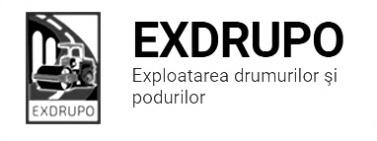 Notă informativăcu privire la lucrările de întreţinere şi salubrizare a infrastructurii rutieresect. Centru (8 muncitori): executate 30.11.2020 :Salubrizare mecanizată: str. Ismail buzun.+Pod, Columna, Varlaam, Cantemir, Șt.cel Mare, Ciuflea, Viaduc, Asachi, Eminescu, Vl. Pîrcălab, Alecsandri, Armenească, Bulgară, Tighina, Mateevici, Bernardazzi, Kogîlniceanu, Șciusev, Pușkin, 31 August, V. Micle,.Amenajare pietriș: str. Testimițeanu-10,6t.Instalare bordure: str. Testimițeanu-43,5buc..planificate 01.12.2020:Amenajare pietriș: str. Testimițeanu.Ridicare fîntîni: str. Testimițeanu.sect. Buiucani (8 muncitori): 	executate 29-30.11.2020 :Saubrizare mecanizată: bd. Șt. cel Mare, PMAN, B.Bodoni, 31 August, București, Sciusev, Sf. Țării, M. Cibotari, S. Lazo, executate 30.11.2020 :Excavare/transportare gunoi: C. Basarabiei-8curse.Salubrizare manuală: C. Basarabiei-1cursă. Amenajare pietriș: C. Basarabiei-19,7t.planificate 01.12.2020:Salubrizare manuală: C. Basarabiei.Excavare/transportare gunoi: C. Basarabiei.Instalare bordure: C. Basarabiei.sect. Rîşcani (7 muncitori):executate 29-30.11.2020 :Saubrizare mecanizată: bd. Moscova, B. Voievod, Albișoara, Pușkin, Petricani, Bodoni, Renașterii, C. Tănase, Ierusalimului, Rareș, Kiev,  executate 30.11.2020 :Salubrizare manuală: bd. Dacia,39-3curse.Instalarea bordurilor: bd. Dacia,39-28buc.Amenajare pietriș: bd. Dacia, 39-9,65t.Demolare beton: bd. Dacia, 39-2,5m3.planificate 01.12.2020:Evacuare gunoi: bd. Dacia, 39.Amenajare pietriș: bd. Dacia, 39.Instalare bordure: bd. Dacia, 39. sect. Botanica (8 muncitori):executate 30.11.2020:Salubrizare subteranelor: bd. Dacia-Malldova, bd. Dacia-Aeroport, Muncești, 800, Traian-Dacia.Depozitarea materialului antiderapant la subterane: bd. Dacia-Malldova, bd. Dacia-Aeroport, Muncești, 800, Traian-Dacia.Salubrizare stațiilor de așteptare: șos. Muncești.planificate 01.12.2020:Frezarea părții carosabile: com. Țînțăreni.Amenajare pietriș: com. Țînțăreni.sect. Ciocana (5 muncitori):executate 30.11.2020 (în noapte):Reparația părții carosabile: C. Basarabiei.planificate 01.12.2020:Profilarea și amenajarea în pietriș: C. Dacilor.sect. OCR (15 muncitori):executate 30.11.2020:Instalarea indicatoarelor rutiere: str. Melestiu-6buc., str. Ismail,84 – 10buv., bd. Dacia-V.Crucii-4buc.planificate 01.12.2020:Instalarea indicatoarelor rutiere: str. Pandurilor, 21, Movileni-Voluntarilor, Țărînei-Trei Crai.  sect. Întreținerea canalizării pluviale (6 muncitori):executate 30.11.2020:Salubrizare manuală: str. Asachi-1cursă, C. Basarabiei-1cursă.Curățirea canalizării pluviale: C. Moșilor-6buc., jgheabului.Reparația canalizării pluviale: C. Basarabiei-5capace din beton, 10m3 săp.man., str. Otovasca-2m3 demol.beton, 4m3 săp.man.planificate 01.12.2020:Reparația canalizării pluviale: C. Orheiului, Otovasca, C. Basarabiei.Curățirea canalizării pluviale: C. Ieșilor, Albișoara.sect. Specializat îninfrastructură (pavaj)(9 muncitori):executate 30.11.2020:Excavare/transportare sol: bd. Moscova-30m3/50t Amenajare pietriș: bd. Moscova-13t.Demontarea pavaj: bd. Moscova-65m2.planificate 01.12.2020:Amenajarea pavajului: bd. Moscova.  sect. Specializat în infrastructură (restabilirea învelișului asfaltic) (5 muncitori):executate 30.11.2020:Salubrizare manuală: str. A. Iulia, 75/6 – 1cursă. Frezara părții carosabile: str. Alba Iulia, 75/6-90m2.Amenajarea pietrișului: str. Alba Iulia, 75/6-15tn.Săpătură manuală: str. A. Iulia, 75/6 – 6m2.planificate 01.12.2020:Reparația învelișului asfaltic: str. A, Iulia, 75/6. 30.11-01.12.2020Presurarea părții carosabile cu material antiderapant-  70t (sare).Măsurile întreprinse pentru prevenirea răspîndirii Covid-19:Toate unităţile de trasport sunt dezinfectate la începutul şi la sfîrşitul programului de lucru;Muncitorilor este verificată starea de sănătate de către medicul întreprinderii;Muncitorii sunt echipaţii cu:mască de protecţie;mănuşi de protecţie;dezinfectant.Inginer SP          A. Bodnariuc